              Komisia vytrvalostného jazdenia SJF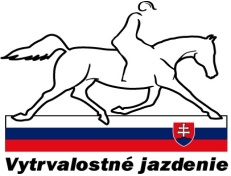 Sústredenie pre juniorov a mladých jazdcov vo vytrvalostnom jazdeníN Á V R A T K AÚčastník s voľným vstupom ( držiteľ platnej licencie SJF, do 21 rokov ):Meno a priezviskoRok narodeniaKlubČ. licencieZástupca klubu ( tréner, manager, držiteľ platnej licencie SJF ), ktorý má voľný vstup:  Meno a priezviskoKlubČ. licencieIní účastníci ( hradia účastnícky poplatok 25,- € )Meno a priezviskoKlub    Návratku  posielajte predsedom jednotlivých oblastí  ( predsedovi  komisie ) do 25.11. 2012                                                                                                                Mgr. Dušan Majerčík                                                                                                                     Predseda komisie